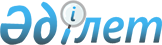 О внесении дополнения в приказ Министра юстиции Республики Казахстан от 26 июня 2023 года № 408 "Об утверждении перечня нормативных правовых актов, не подлежащих государственной регистрации в органах юстиции"Приказ Министра юстиции Республики Казахстан от 6 ноября 2023 года № 787. Зарегистрирован в Министерстве юстиции Республики Казахстан 7 ноября 2023 года № 33609
      ПРИКАЗЫВАЮ:
      1. Внести в приказ Министра юстиции Республики Казахстан от 26 июня 2023 года № 408 "Об утверждении перечня нормативных правовых актов, не подлежащих государственной регистрации в органах юстиции" (зарегистрированный в Реестре государственной регистрации нормативных правовых актов за № 32893) следующее дополнение:
      Перечень нормативных правовых актов, не подлежащих государственной регистрации в органах юстиции, утвержденный указанным приказом, дополнить пунктом 19 следующего содержания:
      "19. Нормативные правовые акты по утверждению профессиональных стандартов и единых тарифно-квалификационных справочников работ и профессий рабочих.".
      2. Департаменту государственной регистрации нормативных правовых актов Министерства юстиции Республики Казахстан в установленном законодательством порядке обеспечить государственную регистрацию настоящего приказа.
      3. Контроль за исполнением настоящего приказа возложить на курирующего вице - министра юстиции Республики Казахстан.
      4. Настоящий приказ вводится в действие после дня его первого официального опубликования.
					© 2012. РГП на ПХВ «Институт законодательства и правовой информации Республики Казахстан» Министерства юстиции Республики Казахстан
				
      Министр юстицииРеспублики Казахстан

А. Ескараев
